Elektroniske kommunikasjonssystem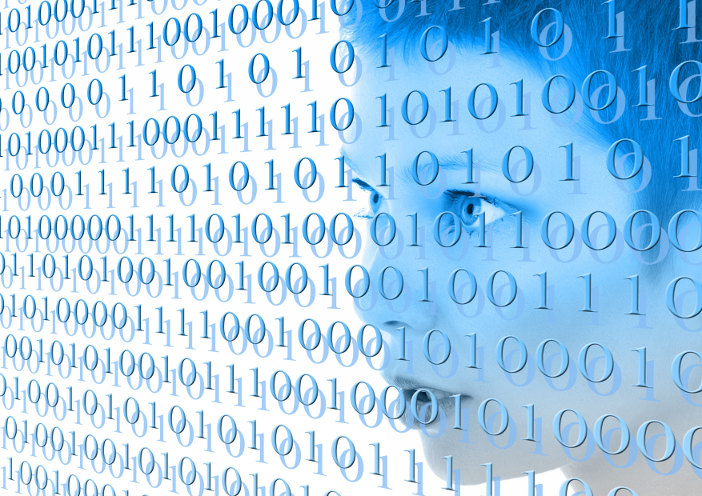 Navn: _____________________________Klasse: _____________________________Oppdrag snakketøySnakketøyet AS utvikler smarte plagg som integrerer tekstil og teknologi. Dette feltet utvikler seg raskt, og det åpner seg stadig nye muligheter. Vi ønsker å rette oss mot ungdom som målgruppe for produktene våre.Vi utlyser derfor en idékonkurranse for ungdom der vi ønsker idé til et smart klesplagg som kan sende eller ta imot informasjon trådløst fra internett.Bidrag til idékonkurransen skal inneholde:En film eller bildeserie som presenterer idéen og produktet. Utfylt skjema med tekniske data.Et overordna flytskjema som viser hvilke deler systemet består av og hvordan informasjonen blir sendt fra sender til mottaker. Flytskjema skal beskrive kort hvordan informasjonen blir behandlet i de ulike delene.Tekniske dataBegrepsarkNøkkelsetningsarkDeler i et kommunikasjonssystem Fire kategorier av trådløs kommunikasjonBinære tallFyll ut resten av denne tabellen med binære tall:Fyll ut resten av denne tabellen med binære tall:Sampling, del 1Les av tid på x-aksen og nivå på y-aksen.  Fyll inn i tabellen og gjør om tallet i nivå-kolonnen til binært tall.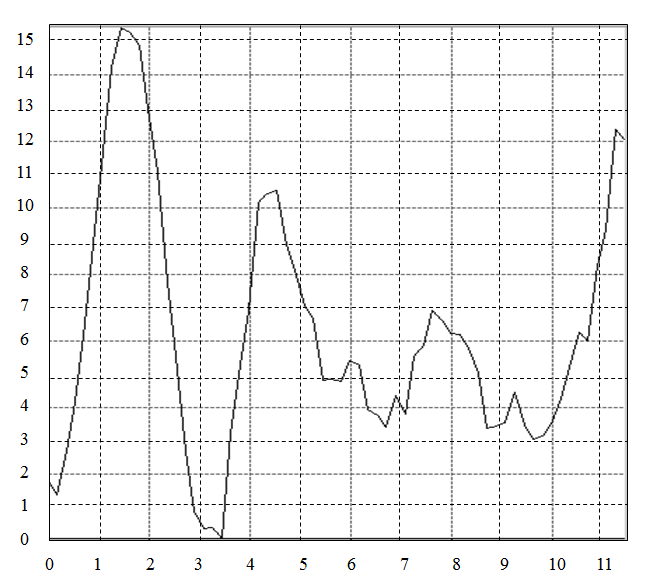 Sampling, del 2
Bruk tabellen på forrige side til å lage en graf.Søk dekning!Før lesingHva tenker dere er fordeler og ulemper med internett som kommunikasjonssystem? Skriv inn i tabellen.Under lesingLes boka og sammenlign med tabellen. Kryss av i tabellen når boka nevner fordeler eller ulemper som dere har skrevet i tabellen..Etter lesingGå gjennom tabellen deres og fyll inn de fordelene og ulempene som boka nevnte og som dere ikke hadde fra før i tabellen. Noter fordeler og ulemper som er relevante for det smarte klesplagget deres. 	… ved produksjonen av plagget:… ved bruken av plagget:… ved avfallshåndtering av plagget:Type informasjon:Tekst, tall eller informasjon fra analoge sensorer (lyd, bilde, temperatur osv).Trådløs sender:Fire kategorier: direkte, småcelle (wifi), storcelle (4G) eller satellitt. Ved direkte kommunikasjon får en ikke tilgang til internett.  Tenk på rekkevidde til senderen innen hver kategori.Mottaker:Hvem skal ta imot informasjonen? Skal den sendes direkte til en mottaker eller legges ut på internett?Adresse:Hvordan skal systemet vite hvor du er eller hvordan skal plagget knyttes til deg? Skal det være et sim-kort eller en form for pålogging?Grensesnitt:Skal du kunne kommunisere med plagget og resten av systemet? Skal det være integrert skjerm, talestyring, lys, endring av farge, tastatur eller noe helt annet?Kryptering:Hvem skal ha tilgang til informasjonen og hvem skal ikke ha tilgang?BegrepDefinisjonNøkkelsetningerDelDefinisjonFunksjonEksempelEksempelDelDefinisjonFunksjonPakke- og brevpostElektronisk kommunikasjons-systeminformasjonopplysninger som blir sendt mellom delene i et kommunikasjonssystemfortelle noetekst, bilder og alle gjenstander som kan sendes som pakkesenderstartpunkt for en informasjonsoverføringbestemme hvilken informasjon som skal bli sendtpersonmottakerendepunkt for en informasjonsoverføringta imot informasjonpersonadresseunik identifikasjonsopplysning for et geografisk sted eller en enhetplassere informasjonen et bestemt stedet bestemt geografisk stedadresseliste og rute-informasjonoversikt over adresser i systemet og transportruter gjennom systemet slik at informasjon blir sendt riktig vei gjennom systemet fram til mottakersi hvilken vei informasjonen skal bli sendt lister og databaser hos Postentransportfrakt eller overføring av informasjonen i systemetfrakte informasjonenbiler, båter, fly og postbud på sykkel eller til fotsgrensesnittkobling mellom to deler i et kommunikasjonssystemUtformingen av grensesnittet og hvordan informasjon blir overført gjennom grensesnittet må være avtalt (standardisert)overføre informasjonen fra en del til en annen i systemetpostkasse, disken på postkontoret, lasteramperovervåking og kontrollavsløring av feil i systemet og hindring av at uvedkommende får tilgang til informasjonavsløre feil og hindre at uved-kommende får tilgang til informasjonendatamaskiner/roboterRekkevidde/dekningEksempler på brukDirekte:NFCBluetoothSmåcelle:Wifi Storcelle:3G/4GSatellitt Desimale tall8421001121031141005678910Desimale tall128643216842110172598135Tid Nivå Nivå som binært tallFordelerKryss avUlemperKryss av